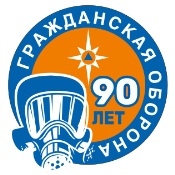 ПАМЯТКАпо гражданской обороне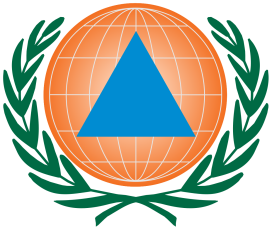 г. Саратов                                                                                                                              2022 г.Звучание электросирен, прерывистые производственные и транспортные гудки (сигналы) означают единый сигнал «ВНИМАНИЕ ВСЕМ!»Порядок действий по сигналу гражданской обороны «ВНИМАНИЕ ВСЕМ!»Включить радио, радиотрансляционные и телевизионные приборы.Внимательно прослушать сообщения о сложившейся ситуации и порядке действий. Действовать в соответствии с переданным сообщением.«ВОЗДУШНАЯ ТРЕВОГА»Отключить свет, газ, воду, отопительные приборыВзять документыПлотно закрыть окнаПройти в закрепленное защитное сооружение или простейшие укрытие«ХИМИЧЕСКАЯ ТРЕВОГА»Отключить свет, газ, воду, отопительные приборыВзять документыПлотно закрыть окна, отключить вытяжку, обеспечить герметизацию помещенийИспользовать средства индивидуальной защиты (при наличии), остаться в герметичном помещении или укрыться в закрепленном защитном сооружении«РАДИАЦИОННАЯ ОПАСНОСТЬ»Отключить свет, газ, воду, отопительные приборыВзять документыПлотно закрыть окна, отключить вытяжку, обеспечить герметизацию помещенийПринять йодистый препаратИспользовать средства индивидуальной защиты (при наличии), остаться в герметичном помещении или укрыться в закрепленном защитном сооружении«УГРОЗА КАТАСТРОФИЧЕСКОГО ЗАТОПЛЕНИЯ»Отключить свет, газ, воду, отопительные приборыВзять документыОсуществить эвакуацию или при ее невозможности, занять верхние ярусы прочных сооружений до прибытия помощиПри возникновении иных чрезвычайных ситуаций действовать в соответствии с рекомендациями, содержащимися в информационных сообщениях.Адрес защитного сооружения:______________________________________Адрес пункта выдачи средств индивидуальной защиты:_________________________________________Адрес сборного эвакуационного пункта:__________________________________________Кроме того, Вы должны ЗНАТЬ:                                           Время прибытия на сборный эвакуационный пункт, вид транспорта, на котором вы эвакуируетесь и время его отправления, что необходимо иметь с собой при эвакуации из документов, средств защиты, имущества, продуктов; что необходимо сделать, уходя из квартиры; правила поведения и порядок действий.                                                         УМЕТЬ:                                                                                                  Пользоваться средствами индивидуальной защиты органов дыхания, индивидуальной аптечкой, индивидуальным перевязочным пакетом.                           Изготовить ватно-марлевую повязку и использовать ее.ПРИМЕЧАНИЕ:                                                                    Указанные мероприятия выполняются в соответствии с законодательством Российской Федерации. Памятку хранить в обложке паспорта.